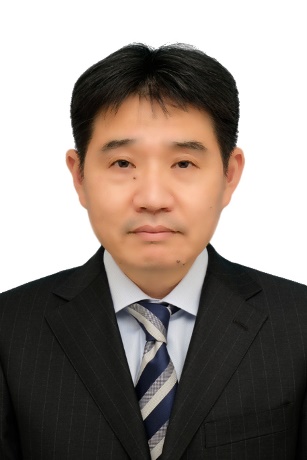 CURRICULUM VITAEEmployment history:- End - Full name:Nationality:Norimasa KURODA JapaneseDate of birth:Qualification: 4 November 1968Bachelor in International Economics, Yokohama National UniversityMarch 1991Graduation from the International Economic Department - Yokohama National UniversityApril 1991Joining Nippon Petroleum (Tokyo Branch), Accounting DepartmentApril 1996Working at the International Finance Division, Accounting DepartmentApril 1999Working at the International Finance Division, Accounting DepartmentNisseki Mitsubishi Company (post-merger rename)April 2000Working at NIPPON OIL (U.K.) PLCApril 2004Working at Group 3, General Planning DepartmentApril 2014Head of Support Team, Southeast Asia Sales Development DepartmentApril 2015Head of Operation Team, Southeast Asia Sales Development DepartmentApril 2017Working at Singapore Office, JXTG Nippon Oil & Energy Corporation Group (post-merger rename)May 2018Vice Head of Accounting DepartmentJune 2020 to nowVice Head of Accounting Department, ENEOS Corporation (post-merger rename)